SEMANA DEL 21 AL 25 DE JUNIO DEL 2021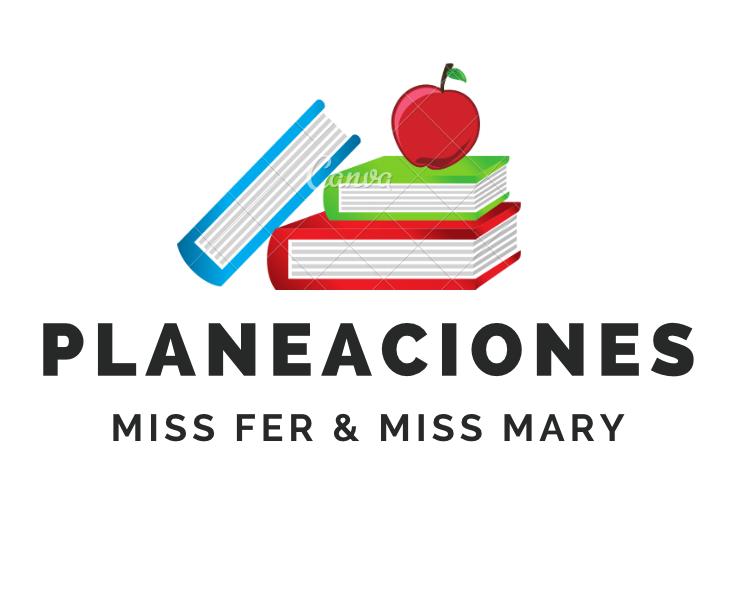 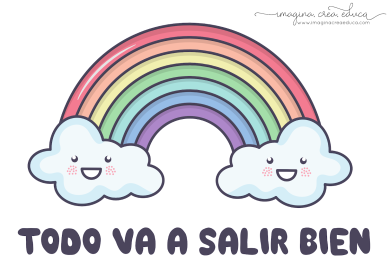 PLAN DE TRABAJOESCUELA PRIMARIA: ___________	SEXTO GRADO	MAESTRO (A): _________________NOTA: es importante que veas las clases por la televisión diariamente para poder realizar tus actividades.ASIGNATURAAPRENDIZAJE ESPERADOPROGRAMA DE TV ACTIVIDADESSEGUIMIENTO Y RETROALIMENTACIÓNLUNESVida Saludable Analiza críticamente lainfluencia de la publicidad en sus hábitos de consumo dealimentos procesados y bebidas azucaradas.El verdaderomensaje de lapublicidadBusca etiquetas de algunos productos que tengas en casa. Posteriormente analiza su contenido y responde las siguientes preguntas:1.- ¿Qué es lo que más te llama la atención del producto?2.- ¿Qué porcentaje de azúcar contiene?3.- ¿Por qué comprarías ese producto?4.- ¿Consideras que es saludable consumirlo?Envía evidencias de tus trabajos al whatsApp de tu maestro (a), tienes hasta las 9:00 p.m de cada día.NOTA: no olvides ponerle la fecha a cada trabajo y tú nombre en la parte de arriba.  LUNESEducación Socioemocional Evalúa el vínculo de los sentimientos con lo que es importante para su persona ypara la convivencia con los demás.Mi amigo LoloInvestiga con tus familiares más cercanos que tradiciones acostumbran realizar en familia y cuál es tu función dentro de cada festejo o reunión.  Por ejemplo: Pasar navidad en casa de los abuelos: mi función es repartir los dulces a los primos más pequeños.Envía evidencias de tus trabajos al whatsApp de tu maestro (a), tienes hasta las 9:00 p.m de cada día.NOTA: no olvides ponerle la fecha a cada trabajo y tú nombre en la parte de arriba.  LUNESLengua materna Analiza el contenido de un poema elegido.Planifica la escriturade poemasAnálisis yplanificación de laescritura depoemasLee el poema “Para entonces” que se encuentra ubicado en la página 167 de tu libro de texto posteriormente con un lápiz sepáralo por silabas. Un Símil se diferencia de una Metáfora en que tiene estructura de comparación por lo que suele contener los adverbios "como", "tal como" o "cual": Tus manos son suaves como el terciopelo → es un Símil. Tus manos de terciopelo → es una Metáfora.Encierra con color amarillo el símil que encuentres en el poema y con rojo las metáforas.q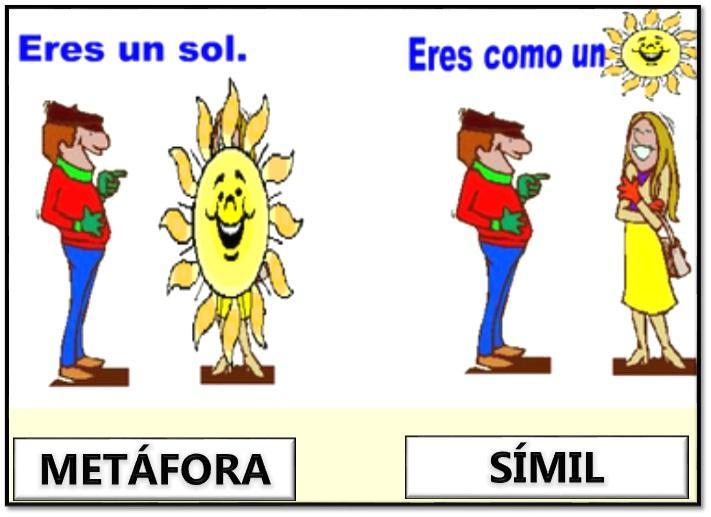 Envía evidencias de tus trabajos al whatsApp de tu maestro (a), tienes hasta las 9:00 p.m de cada día.NOTA: no olvides ponerle la fecha a cada trabajo y tú nombre en la parte de arriba.  LUNESHistoriaReconoce la trascendencia delencuentro de América y Europa y sus consecuencias.Un encuentroinesperadoAnaliza el tema “El encuentro de América y Europa” que se encuentra ubicado en las páginas 124 y 125 de tu libro de texto. Posteriormente responde las siguientes preguntas en tu cuaderno:¿En qué consistía el proyecto de Cristóbal Colon?¿Qué realizo la reina Isabel para apoyar el proyecto de Colon?¿Cuándo inicio su expedición y cuál fue la flota que utilizo?¿Cuándo y en qué año divisaron tierra?¿Cuál fue el primer lugar que llego y como lo nombro?¿Por qué llamo indios a las personas que vivían ahí?Envía evidencias de tus trabajos al whatsApp de tu maestro (a), tienes hasta las 9:00 p.m de cada día.NOTA: no olvides ponerle la fecha a cada trabajo y tú nombre en la parte de arriba.  LUNESGeografía Aborda una situaciónrelevante de interéslocal relacionada con el contexto mundial.Un proyecto paraayudar a lacomunidadEscribe en tu cuaderno una problemática de contaminación que afronte tu comunidad, así mismo desarrolla en 5 puntos, los pasos a seguir para darle solución o contrarrestar la problemática seleccionada:NOMBRE DE LA PROBLEMÁTICA:Paso 1.-Paso 2.-Paso 3.-Paso 4.-Paso 5.-Envía evidencias de tus trabajos al whatsApp de tu maestro (a), tienes hasta las 9:00 p.m de cada día.NOTA: no olvides ponerle la fecha a cada trabajo y tú nombre en la parte de arriba.  ASIGNATURAAPRENDIZAJE ESPERADOPROGRAMA DE TV ACTIVIDADESSEGUIMIENTO Y RETROALIMENTACIÓNMARTESEducación físicaPone a prueba su pensamiento estratégico ensituaciones de juego e iniciación deportiva, con el fin de diversificar y ajustarsus desempeños motores.JugadasestratégicasObserva la pirámide de actividades físicas y cópiala en tu cuaderno. Selecciona una actividad en cada nivel y realízala en el transcurso de la semana o fin de semana. 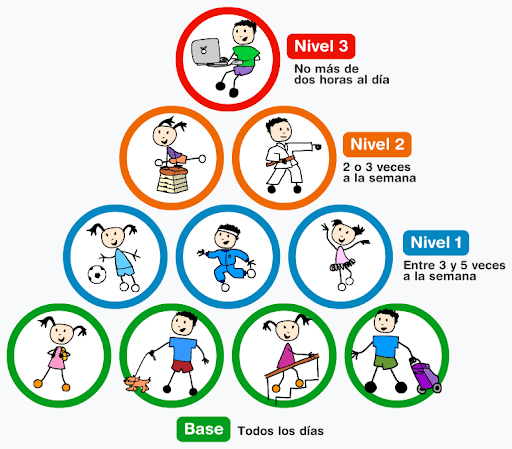 Envía evidencias de tus trabajos al whatsApp de tu maestro (a), tienes hasta las 9:00 p.m de cada día.NOTA: no olvides ponerle la fecha a cada trabajo y tú nombre en la parte de arriba.  MARTESMatemáticas Resuelve problemas que impliquen una división de número fraccionario o decimal entre un número natural.RepartosequitativosResuelve el siguiente problema en tu cuaderno:Juan y Rosa van a repartirse  un pastel, por partes iguales sin que sobre nada. Si de la fiesta sobro ¾ de pastel. ¿Cuánto le toco a cada uno?Envía evidencias de tus trabajos al whatsApp de tu maestro (a), tienes hasta las 9:00 p.m de cada día.NOTA: no olvides ponerle la fecha a cada trabajo y tú nombre en la parte de arriba.  MARTESCiencias naturales Describe los componentes básicos del Universo yargumenta la importancia de las aportaciones del desarrollo técnico en su conocimientoLo que nos dicen lasestrellasAnaliza el tema “Las estrellas” que se encuentra ubicado en las páginas 149 y 150 de tu libro de texto. posteriormente responde las siguientes preguntas en tu cuaderno:¿Qué son las estrellas?¿De qué depende el brillo que observamos en ellas?¿De qué depende el color?¿A que le llamaron constelaciones?¿Cuál es la estrella más grande?¿Por qué no se pueden observar las estrellas durante el día? Envía evidencias de tus trabajos al whatsApp de tu maestro (a), tienes hasta las 9:00 p.m de cada día.NOTA: no olvides ponerle la fecha a cada trabajo y tú nombre en la parte de arriba.  MARTESLengua materna Escribe versos similares a los leídos en clase. Lectura en voz alta de los poemas escritos.Despertar a lapoesíaUna vez que analizaste el poema anterior “Para entonces” resuelve las siguientes preguntas en tu cuaderno:¿Qué te dice el poema?¿Describe algún sentimiento?¿Se refiere a algún objeto o situación de forma indirecta?¿Existen frases cuyo significado no haya quedado claro?Envía evidencias de tus trabajos al whatsApp de tu maestro (a), tienes hasta las 9:00 p.m de cada día.NOTA: no olvides ponerle la fecha a cada trabajo y tú nombre en la parte de arriba.  MARTESHistoria Analiza la influencia del humanismo en la reforma religiosa y su cuestionamiento a los dogmasLa ReformaprotestanteLee el tema “La reforma religiosa” que se encuentra ubicado en la página 126 de tu libro de texto, posteriormente subraya las ideas principales y anótalas en tu cuaderno, por ultimo escribe una opinión personal del tema.Envía evidencias de tus trabajos al whatsApp de tu maestro (a), tienes hasta las 9:00 p.m de cada día.NOTA: no olvides ponerle la fecha a cada trabajo y tú nombre en la parte de arriba.  ASIGNATURAAPRENDIZAJE ESPERADOPROGRAMA DE TV ACTIVIDADESSEGUIMIENTO Y RETROALIMENTACIÓNMIÉRCOLES Cívica y ética en dialogo Participa de formaorganizada, a través demecanismos democráticos, de manera presencial o virtual, en la atención de necesidades sociales o medio ambientales del contexto escolar y comunitarioCruzamos el ríoparticipando en elcuidado del medioambienteLeer las páginas 148 y 149 de tu libro Formación Cívica y Ética. Analiza los fragmentos de las notas periodísticas. En tu cuaderno escribe de qué manera puedes ayudar a cuidar el medio ambiente. Envía evidencias de tus trabajos al whatsApp de tu maestro (a), tienes hasta las 9:00 p.m de cada día.NOTA: no olvides ponerle la fecha a cada trabajo y tú nombre en la parte de arriba.  MIÉRCOLES Artes Comprende que el teatro, así como otros lenguajes artísticos, se nutre,enriquece y reinventa a partir de la interacción constante con otras disciplinas.Jugando con lasdisciplinasEscribe en tu cuaderno cuales son las diferencias de un teatro y de un circo, posteriormente escribe cuales con sus semejanzas. Envía evidencias de tus trabajos al whatsApp de tu maestro (a), tienes hasta las 9:00 p.m de cada día.NOTA: no olvides ponerle la fecha a cada trabajo y tú nombre en la parte de arriba.  MIÉRCOLES Formación cívica y ética Identifica los desafíos que se viven en la escuela y la comunidad para la creación de ambientes democráticos y propone alternativas para su conformación.¡No agotar losrecursos naturalesLee la noticia que se encuentra en la página 150 de tu libro de formación cívica y ética y responde las preguntas de la página 151 en tu cuaderno. Envía evidencias de tus trabajos al whatsApp de tu maestro (a), tienes hasta las 9:00 p.m de cada día.NOTA: no olvides ponerle la fecha a cada trabajo y tú nombre en la parte de arriba.  MIÉRCOLES Matemáticas Resuelve problemas que impliquen una división de número fraccionario o decimal entre un número naturaOfertas ypromocionesEn la tienda de don José pusieron en oferta el papel higiénico. De acuerdo con la información de la siguiente tabla, ¿Cuál oferta es la que más conviene?Envía evidencias de tus trabajos al whatsApp de tu maestro (a), tienes hasta las 9:00 p.m de cada día.NOTA: no olvides ponerle la fecha a cada trabajo y tú nombre en la parte de arriba.  MIÉRCOLES Lengua materna Reflexiona sobre las características y las funciones de los álbumes. Planifica las características de su álbum de recuerdos de la primaria.Mi álbum deprimariaEscribe algunos versos o poema similares a los que leíste y emplea recursos literarios como el símil o metáforas para embellecer el lenguaje, estos versos o poema debe estar dirigidos a tus compañeros como mensaje de despedida por el paso que darán a la secundaria. El poema o los versos lo agregaran a un álbum que realizaran posteriormente.Resuelve las siguientes preguntas en tu cuaderno:¿Qué tipo de álbum conoces?¿Cuál es su utilidad?¿Qué piensas que debe de contener un álbum si es de recuerdos de la primaria?Envía evidencias de tus trabajos al whatsApp de tu maestro (a), tienes hasta las 9:00 p.m de cada día.NOTA: no olvides ponerle la fecha a cada trabajo y tú nombre en la parte de arriba.  ASIGNATURAAPRENDIZAJE ESPERADOPROGRAMA DE TV ACTIVIDADESSEGUIMIENTO Y RETROALIMENTACIÓNJUEVESEducación física Pone a prueba su pensamiento estratégico ensituaciones de juego e iniciación deportiva, con el fin de diversificar y ajustar sus desempeños motores.JugadasestratégicasEscribe 3 propuestas de juegos que puedas realizar dentro o fuera de tu escuela en donde se requieran movimientos físicos. 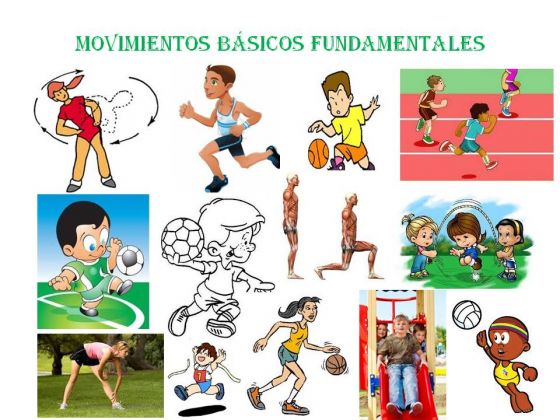 Envía evidencias de tus trabajos al whatsApp de tu maestro (a), tienes hasta las 9:00 p.m de cada día.NOTA: no olvides ponerle la fecha a cada trabajo y tú nombre en la parte de arriba.  JUEVESMatemáticas Arma y desarma figuras en otras diferentes. Analiza ycompara el área y elperímetro de la figura original, y la que se obtuvo.¿Qué cambia y qué no cambia?Realiza el desafío matemático #82 “Transformación de figuras” el cual se encuentra ubicado en la página 149 de tu libro de texto.Envía evidencias de tus trabajos al whatsApp de tu maestro (a), tienes hasta las 9:00 p.m de cada día.NOTA: no olvides ponerle la fecha a cada trabajo y tú nombre en la parte de arriba.  JUEVESGeografía Aborda una situación relevantede interés localrelacionada con el contexto mundial.El desarrollo denuestro proyectoUna vez identificada la problemática y los 5 pasos para solucionarla que realizaste con anterioridad, elaboraras un cartel donde plasmes esta información para darla a conocer a los miembros de tu familia, así mismo deberás de complementar la información con dibujos o ilustraciones para enriquecer el trabajo. Por último explicaras el trabajo a los miembros de tu familia.Envía evidencias de tus trabajos al whatsApp de tu maestro (a), tienes hasta las 9:00 p.m de cada día.NOTA: no olvides ponerle la fecha a cada trabajo y tú nombre en la parte de arriba.  JUEVESLengua materna Reflexiona sobre la función social que tiene la publicidad en contextos indígenas.
Aprendo ycomunico misideas
Realiza un anuncio publicitario en tu cuaderno sobre la importancia de los pueblos indígenas en nuestro país. Observa el siguiente ejemplo (Puede estar enfocado a conocer los pueblos indígenas en tu comunidad, sus costumbres y tradiciones.)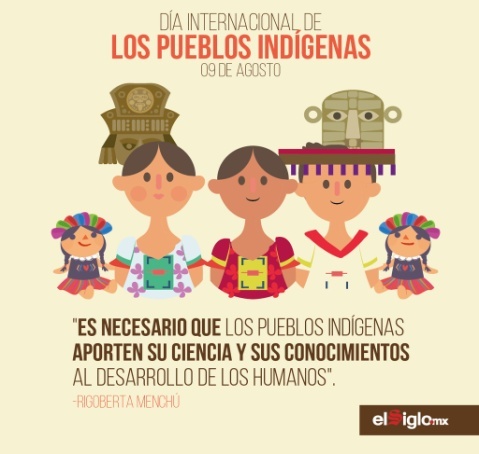 Envía evidencias de tus trabajos al whatsApp de tu maestro (a), tienes hasta las 9:00 p.m de cada día.NOTA: no olvides ponerle la fecha a cada trabajo y tú nombre en la parte de arriba.  JUEVESCiencias naturales Describe los componentesbásicos del Universo y argumenta la importancia de las aportaciones deldesarrollo técnicoen su conocimientoPreguntasplanetariasAnaliza el tema “Los planetas” que se encuentra en la página 153 y 154 de tu libro de texto, posteriormente subraya la información más importante y elabora un cartel en tu cuaderno donde la plasmes. Por último, explica tu cartel a los miembros de tu familia.El cartel deberá de contener el dibujo del sistema solar, puedes tomar como ejemplo el de la página 153 de tu libro.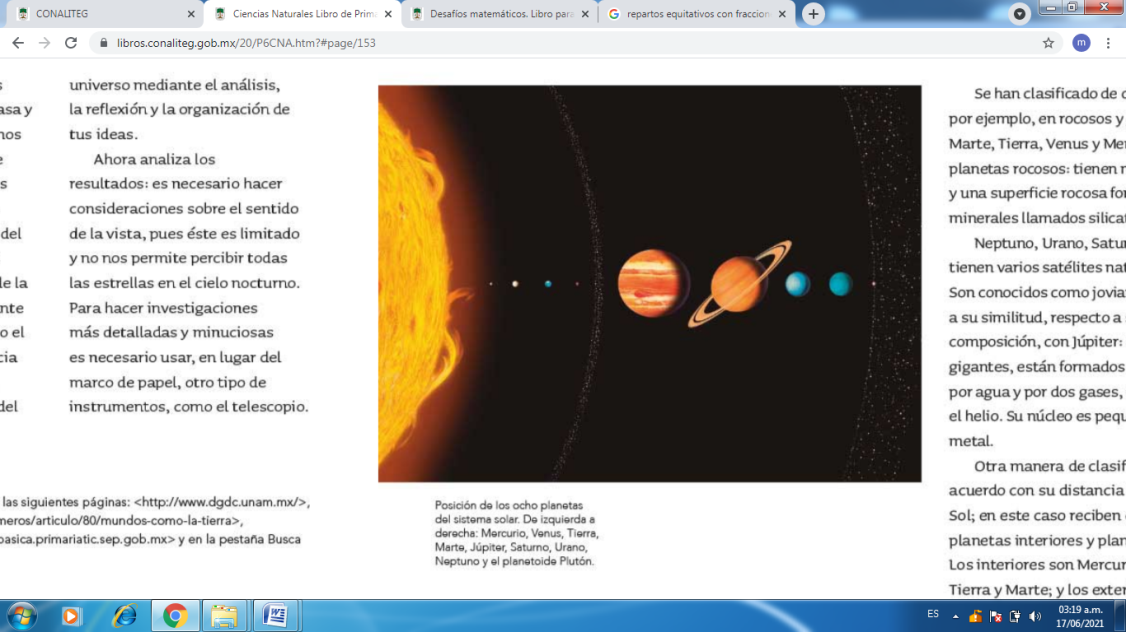 Envía evidencias de tus trabajos al whatsApp de tu maestro (a), tienes hasta las 9:00 p.m de cada día.NOTA: no olvides ponerle la fecha a cada trabajo y tú nombre en la parte de arriba.  ASIGNATURAAPRENDIZAJE ESPERADOPROGRAMA DE TV ACTIVIDADESSEGUIMIENTO Y RETROALIMENTACIÓNVIERNESMatemáticasRepresentación gráfica de pares ordenados en elprimer cuadrante de un sistema de coordenadas cartesianas.Los wixáricasUbica los siguientes puntos en el plano cartesiano: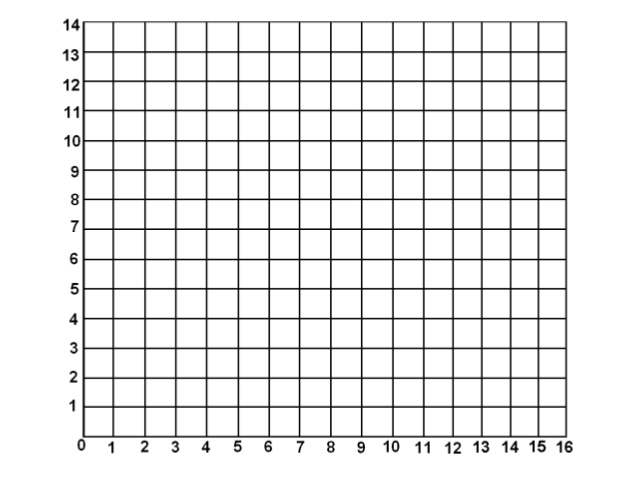 Envía evidencias de tus trabajos al whatsApp de tu maestro (a), tienes hasta las 9:00 p.m de cada día.NOTA: no olvides ponerle la fecha a cada trabajo y tú nombre en la parte de arriba.  VIERNESMatemáticasLectura de datos,explícitos oimplícitos,contenidos endiversos portadorespara responderpreguntasDímelo con gráficasAnaliza la información de la siguiente gráfica y responde las preguntas en tu cuaderno: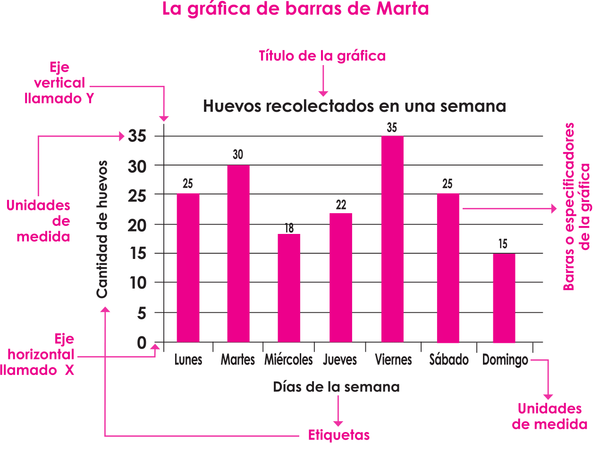 ¿Qué día recolecto más huevos?¿Cuántos huevos recolecto en total durante toda la semana?¿Qué día se recolectaron menos huevos?Si cada huevo lo vende en $2 pesos, ¿Cuánto dinero junto al final de la semana?Envía evidencias de tus trabajos al whatsApp de tu maestro (a), tienes hasta las 9:00 p.m de cada día.NOTA: no olvides ponerle la fecha a cada trabajo y tú nombre en la parte de arriba.  VIERNESMatemáticasComparación derazones en casossimplesLa proporcionalidaden la vida diariaObserva el siguiente ejemplo de comparación de razones, posteriormente desarrolla la razón de la proporción de la información que se te brinda: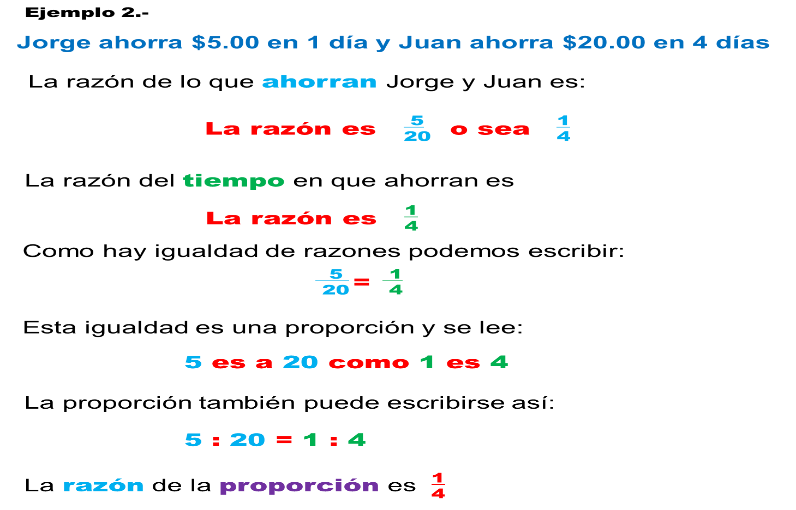 LUIS AHORRA $10 PESOS EN UN DIA, Y PEDRO AHORRA $40 PESOS EN 4 DIAS.¿Cuál es la razón de la proporción?Envía evidencias de tus trabajos al whatsApp de tu maestro (a), tienes hasta las 9:00 p.m de cada día.NOTA: no olvides ponerle la fecha a cada trabajo y tú nombre en la parte de arriba.  VIERNESMatemáticasComparación de razones en casos simples.¿Qué es el valorunitario?Resuelve lo siguiente en tu cuaderno:En la tienda de Luisa se venden 250 gramos de queso por $20 pesos y en la tienda de doña María venden 750 gramos por $55 pesos.¿Dónde conviene comprar el queso?¿Cuál sería la razón de la proporción?Envía evidencias de tus trabajos al whatsApp de tu maestro (a), tienes hasta las 9:00 p.m de cada día.NOTA: no olvides ponerle la fecha a cada trabajo y tú nombre en la parte de arriba.  